Настройка начисления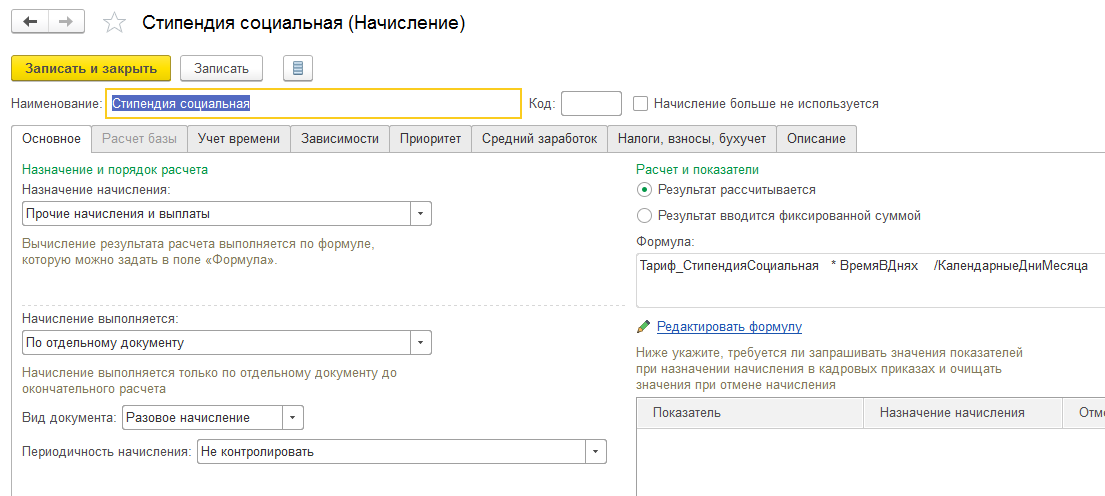 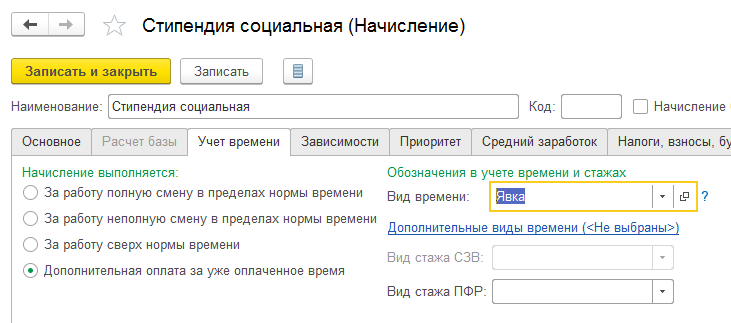 Вводится «Назначением планового начисления»1-ое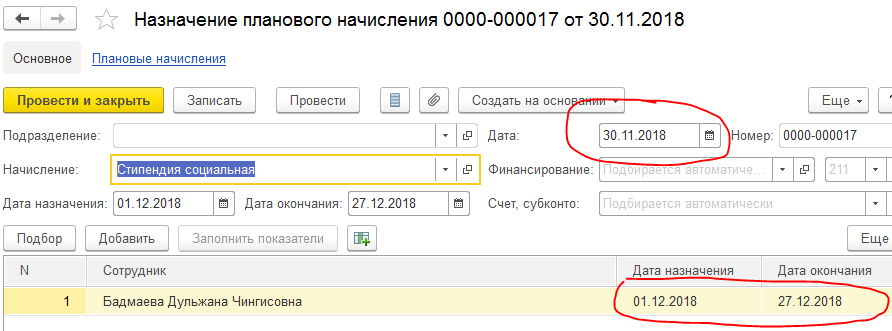 2-ое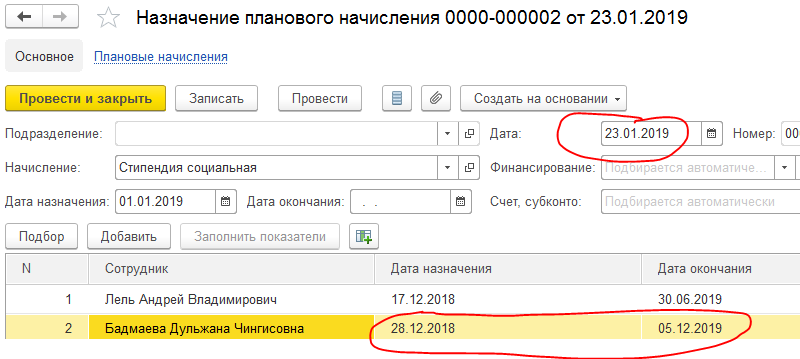 Второе начисление мы ввели в январе, чтобы доначислить за период с 28.12.2018 по 31.12.2018.ВОПРОС: почему данный студент не попадает в документ «Доначисление, перерасчеты»?Пришлось «толкать» руками: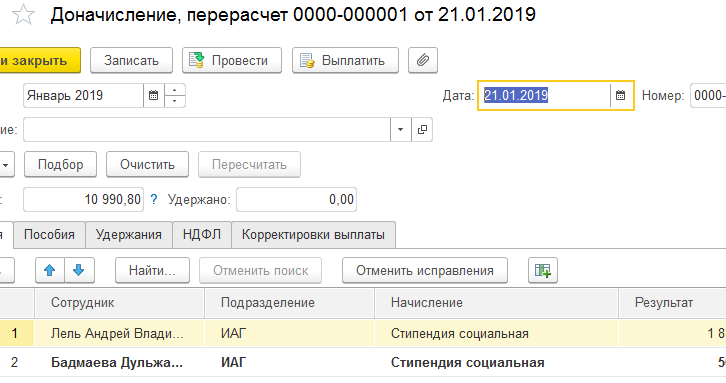 Лель попал. Может потому, что у него не было этого начисления в декабре.